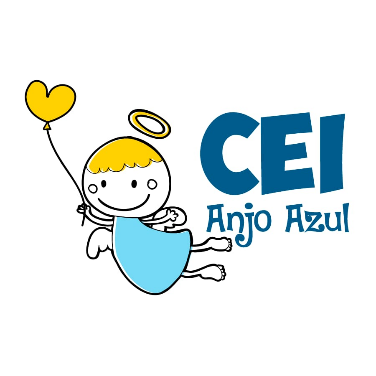 CENTRO DE EDUCAÇÃO INFANTIL ANJO AZULRua 31 de Março/nº 1508Lacerdópolis – SCCEP: 89660 000 Fone: (49) 3552 0279Coordenadora: Marizane Dall’OrsolettaE mail: ceianjoazullacerdopolis@gmail.com Blog: www.ceianjoazul.blogspot.comARTES – PROFESSORA ANA CAROLINE SEMANA: 26/10 Á 29/10(2 HORAS SEMANAIS- PLATAFORMA/WHATSAPP)MATERNAL IIOLÁ QUERIDAS CRIANÇAS!SUGESTÃO DE ATIVIDADE:CORRIDA DE BOLINHA DE PAPELCOLAR DUAS TIRAS DE FITA CREPE NO CHÃO, UMA SERÁ A LARGADA E A OUTRA A CHEGADA.AMASSAR PEDACINHOS DE PAPEL COLORIDO, FAZENDO BOLINHAS.BRINQUE COM A FAMÍLIA, O DESAFIO É LEVAR AS BOLINHAS DE UMA LINHA ATÉ A OUTRA SOPRANDO O CANUDO.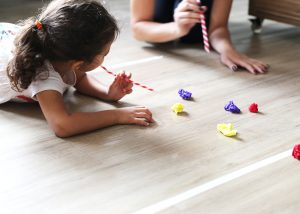 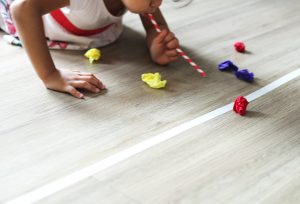 BOA DIVERSÃO!!